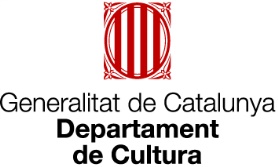 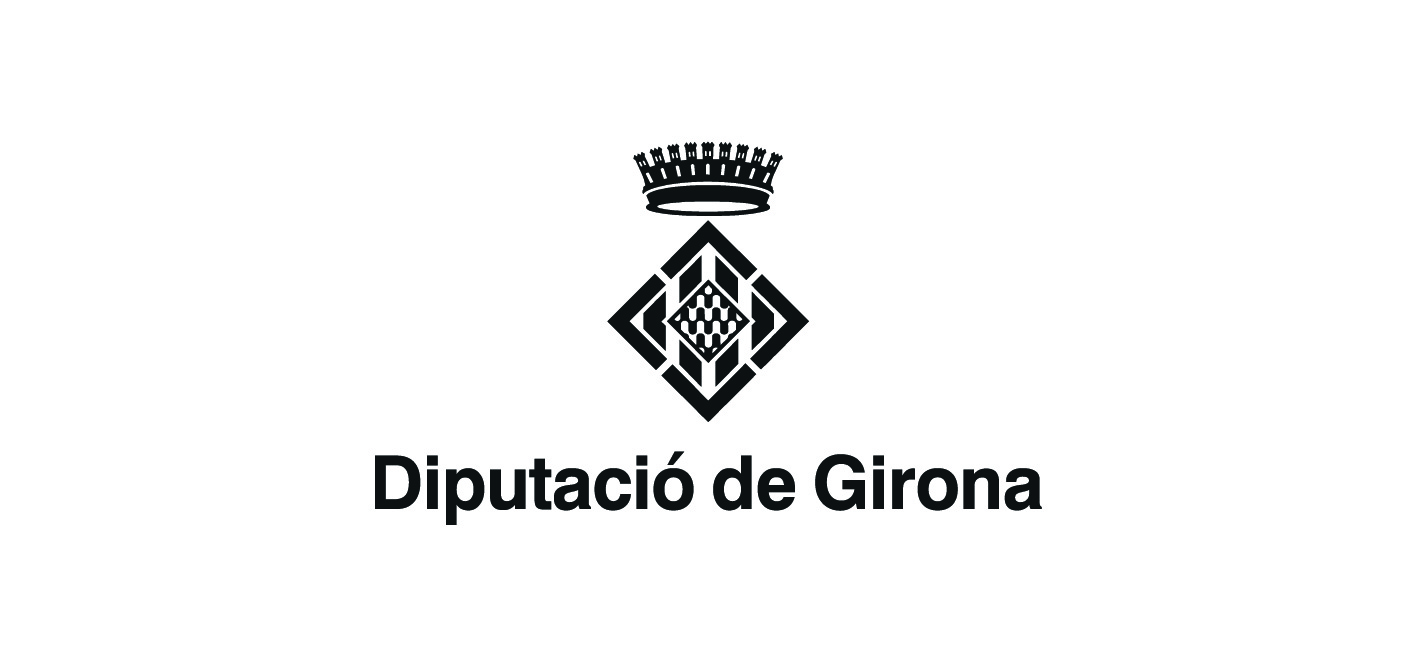 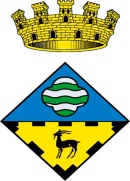 Ajuntament de SilsAquest díptic, podeu trobar-lo a WWW.lacuinaasils.com/agenda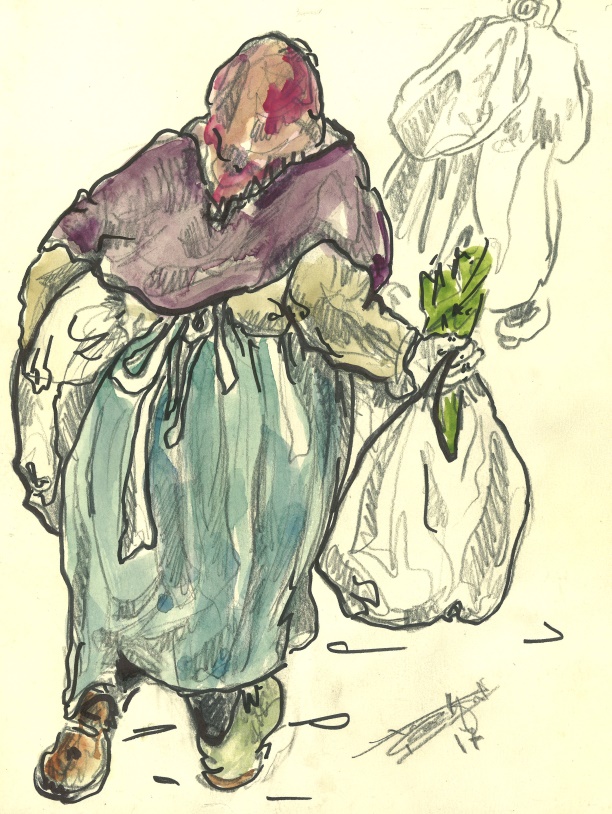 Activitats de la Cuina a Sils gener/març 201916 de gener. Sopars Cal Sastre.Sopar del tercer dimecres fets per homes.Del 17 al 20 de gener. Fira Tast-Girona.Oferiment de plats tradicionals, entrants i postres.19 de gener. Fira de Sant Antoni- Anglès.Oferiment de cuinats elaborats amb porc.22 de gener. Taller de cuina-Santa Eugenia-Girona.Tallers de cuina al Centre Cívic.24 de gener. Sopar Refectori-Santa Coloma de Farners.Sopar per l’entitat cultural local.26 de gener. Girona 10- Girona.Participació a la Fira Girona 10 fent un taller de bunyols.29 de gener. Taller de cuina-Santa Eugenia- Girona.Tallers de cuina al Centre Cívic.16 i 17 de febrer. Fiporc- Riudellots.Oferiment de cuinats elaborats amb carn de porc.20 de febrer. Sopars Cal Sastre.Sopar del tercer dimecres fets per homes.28 de febrer. Sopar Refectori-Santa Coloma de Farners.Sopar per l’entitat cultural local.6 de març. Sopars Cal Sastre.Sopar empresaris i botiguers locals20 de març. Sopars Cal Sastre.Sopar del tercer dimecres fets per homes.Del 22 al 24 de març. Saló Internacional de Turisme. Barcelona.Oferiment de plats tradicionals, entrants i postres.27 de març. Sopars Cal Sastre.Sopar empresaris i botiguers locals.